附件第七届装饰纸与饰面板定制家居产业链发展峰会注册表单位名称*通讯地址*主营产品*联 系 人联系电话姓名*职务*性别手机号 微信号微信号组团注册**考察工厂（填■）预计接送站需求摸底（填■）□是□是  □否枣庄东高铁站   □接站  □送站□是□是  □否枣庄东高铁站   □接站  □送站□是□是  □否枣庄东高铁站   □接站  □送站□是□是  □否枣庄东高铁站   □接站  □送站□是□是  □否枣庄东高铁站   □接站  □送站□是□是  □否枣庄东高铁站   □接站  □送站注册费汇款和开票信息：汇 款 方：                                                    汇款日期：     月     日    汇款金额：                     元请勾选所需发票类型：（发票内容统一为会议费）□增值税普通发票，需提供以下开票信息：发票抬头：                                          税    号：                        □增值税专用发票，需提供以下开票资料：1、营业执照扫描件或复印件；2、 开票信息：单位全称、税号、地址（指单位注册地址）、电话、开户行、账号。请确认开票资料准确，并与注册表一并发会务组邮箱cpc@cnpaper.org；会前及时反馈开票资料的单位，可于会议报到时持有效证件或名片至签到处领取发票。注册费汇款和开票信息：汇 款 方：                                                    汇款日期：     月     日    汇款金额：                     元请勾选所需发票类型：（发票内容统一为会议费）□增值税普通发票，需提供以下开票信息：发票抬头：                                          税    号：                        □增值税专用发票，需提供以下开票资料：1、营业执照扫描件或复印件；2、 开票信息：单位全称、税号、地址（指单位注册地址）、电话、开户行、账号。请确认开票资料准确，并与注册表一并发会务组邮箱cpc@cnpaper.org；会前及时反馈开票资料的单位，可于会议报到时持有效证件或名片至签到处领取发票。注册费汇款和开票信息：汇 款 方：                                                    汇款日期：     月     日    汇款金额：                     元请勾选所需发票类型：（发票内容统一为会议费）□增值税普通发票，需提供以下开票信息：发票抬头：                                          税    号：                        □增值税专用发票，需提供以下开票资料：1、营业执照扫描件或复印件；2、 开票信息：单位全称、税号、地址（指单位注册地址）、电话、开户行、账号。请确认开票资料准确，并与注册表一并发会务组邮箱cpc@cnpaper.org；会前及时反馈开票资料的单位，可于会议报到时持有效证件或名片至签到处领取发票。注册费汇款和开票信息：汇 款 方：                                                    汇款日期：     月     日    汇款金额：                     元请勾选所需发票类型：（发票内容统一为会议费）□增值税普通发票，需提供以下开票信息：发票抬头：                                          税    号：                        □增值税专用发票，需提供以下开票资料：1、营业执照扫描件或复印件；2、 开票信息：单位全称、税号、地址（指单位注册地址）、电话、开户行、账号。请确认开票资料准确，并与注册表一并发会务组邮箱cpc@cnpaper.org；会前及时反馈开票资料的单位，可于会议报到时持有效证件或名片至签到处领取发票。注册费汇款和开票信息：汇 款 方：                                                    汇款日期：     月     日    汇款金额：                     元请勾选所需发票类型：（发票内容统一为会议费）□增值税普通发票，需提供以下开票信息：发票抬头：                                          税    号：                        □增值税专用发票，需提供以下开票资料：1、营业执照扫描件或复印件；2、 开票信息：单位全称、税号、地址（指单位注册地址）、电话、开户行、账号。请确认开票资料准确，并与注册表一并发会务组邮箱cpc@cnpaper.org；会前及时反馈开票资料的单位，可于会议报到时持有效证件或名片至签到处领取发票。注册费汇款和开票信息：汇 款 方：                                                    汇款日期：     月     日    汇款金额：                     元请勾选所需发票类型：（发票内容统一为会议费）□增值税普通发票，需提供以下开票信息：发票抬头：                                          税    号：                        □增值税专用发票，需提供以下开票资料：1、营业执照扫描件或复印件；2、 开票信息：单位全称、税号、地址（指单位注册地址）、电话、开户行、账号。请确认开票资料准确，并与注册表一并发会务组邮箱cpc@cnpaper.org；会前及时反馈开票资料的单位，可于会议报到时持有效证件或名片至签到处领取发票。注册费汇款和开票信息：汇 款 方：                                                    汇款日期：     月     日    汇款金额：                     元请勾选所需发票类型：（发票内容统一为会议费）□增值税普通发票，需提供以下开票信息：发票抬头：                                          税    号：                        □增值税专用发票，需提供以下开票资料：1、营业执照扫描件或复印件；2、 开票信息：单位全称、税号、地址（指单位注册地址）、电话、开户行、账号。请确认开票资料准确，并与注册表一并发会务组邮箱cpc@cnpaper.org；会前及时反馈开票资料的单位，可于会议报到时持有效证件或名片至签到处领取发票。注册费汇款和开票信息：汇 款 方：                                                    汇款日期：     月     日    汇款金额：                     元请勾选所需发票类型：（发票内容统一为会议费）□增值税普通发票，需提供以下开票信息：发票抬头：                                          税    号：                        □增值税专用发票，需提供以下开票资料：1、营业执照扫描件或复印件；2、 开票信息：单位全称、税号、地址（指单位注册地址）、电话、开户行、账号。请确认开票资料准确，并与注册表一并发会务组邮箱cpc@cnpaper.org；会前及时反馈开票资料的单位，可于会议报到时持有效证件或名片至签到处领取发票。注册费汇款和开票信息：汇 款 方：                                                    汇款日期：     月     日    汇款金额：                     元请勾选所需发票类型：（发票内容统一为会议费）□增值税普通发票，需提供以下开票信息：发票抬头：                                          税    号：                        □增值税专用发票，需提供以下开票资料：1、营业执照扫描件或复印件；2、 开票信息：单位全称、税号、地址（指单位注册地址）、电话、开户行、账号。请确认开票资料准确，并与注册表一并发会务组邮箱cpc@cnpaper.org；会前及时反馈开票资料的单位，可于会议报到时持有效证件或名片至签到处领取发票。注：1、标*的信息将收录会议通讯录，若提交手写版，请正楷填写；标**是指10人以上的组团注册，相关信息详见本通知第5页会议注册费中的注解；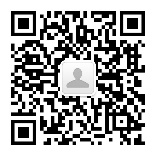 2、为了便于安排考察工厂和接送站等服务，此表请务必按需填写完整；3、注册表及开票资料反馈会务组后，请联系会务组微信号申请进峰会微信群，以便第一时间接收会务消息；                  会务组微信号：4、参会代表如有餐饮等方便的禁忌或其他需要说明的事项，请务必在备注中注明。                                          DPMFC2017注：1、标*的信息将收录会议通讯录，若提交手写版，请正楷填写；标**是指10人以上的组团注册，相关信息详见本通知第5页会议注册费中的注解；2、为了便于安排考察工厂和接送站等服务，此表请务必按需填写完整；3、注册表及开票资料反馈会务组后，请联系会务组微信号申请进峰会微信群，以便第一时间接收会务消息；                  会务组微信号：4、参会代表如有餐饮等方便的禁忌或其他需要说明的事项，请务必在备注中注明。                                          DPMFC2017注：1、标*的信息将收录会议通讯录，若提交手写版，请正楷填写；标**是指10人以上的组团注册，相关信息详见本通知第5页会议注册费中的注解；2、为了便于安排考察工厂和接送站等服务，此表请务必按需填写完整；3、注册表及开票资料反馈会务组后，请联系会务组微信号申请进峰会微信群，以便第一时间接收会务消息；                  会务组微信号：4、参会代表如有餐饮等方便的禁忌或其他需要说明的事项，请务必在备注中注明。                                          DPMFC2017注：1、标*的信息将收录会议通讯录，若提交手写版，请正楷填写；标**是指10人以上的组团注册，相关信息详见本通知第5页会议注册费中的注解；2、为了便于安排考察工厂和接送站等服务，此表请务必按需填写完整；3、注册表及开票资料反馈会务组后，请联系会务组微信号申请进峰会微信群，以便第一时间接收会务消息；                  会务组微信号：4、参会代表如有餐饮等方便的禁忌或其他需要说明的事项，请务必在备注中注明。                                          DPMFC2017注：1、标*的信息将收录会议通讯录，若提交手写版，请正楷填写；标**是指10人以上的组团注册，相关信息详见本通知第5页会议注册费中的注解；2、为了便于安排考察工厂和接送站等服务，此表请务必按需填写完整；3、注册表及开票资料反馈会务组后，请联系会务组微信号申请进峰会微信群，以便第一时间接收会务消息；                  会务组微信号：4、参会代表如有餐饮等方便的禁忌或其他需要说明的事项，请务必在备注中注明。                                          DPMFC2017注：1、标*的信息将收录会议通讯录，若提交手写版，请正楷填写；标**是指10人以上的组团注册，相关信息详见本通知第5页会议注册费中的注解；2、为了便于安排考察工厂和接送站等服务，此表请务必按需填写完整；3、注册表及开票资料反馈会务组后，请联系会务组微信号申请进峰会微信群，以便第一时间接收会务消息；                  会务组微信号：4、参会代表如有餐饮等方便的禁忌或其他需要说明的事项，请务必在备注中注明。                                          DPMFC2017注：1、标*的信息将收录会议通讯录，若提交手写版，请正楷填写；标**是指10人以上的组团注册，相关信息详见本通知第5页会议注册费中的注解；2、为了便于安排考察工厂和接送站等服务，此表请务必按需填写完整；3、注册表及开票资料反馈会务组后，请联系会务组微信号申请进峰会微信群，以便第一时间接收会务消息；                  会务组微信号：4、参会代表如有餐饮等方便的禁忌或其他需要说明的事项，请务必在备注中注明。                                          DPMFC2017注：1、标*的信息将收录会议通讯录，若提交手写版，请正楷填写；标**是指10人以上的组团注册，相关信息详见本通知第5页会议注册费中的注解；2、为了便于安排考察工厂和接送站等服务，此表请务必按需填写完整；3、注册表及开票资料反馈会务组后，请联系会务组微信号申请进峰会微信群，以便第一时间接收会务消息；                  会务组微信号：4、参会代表如有餐饮等方便的禁忌或其他需要说明的事项，请务必在备注中注明。                                          DPMFC2017注：1、标*的信息将收录会议通讯录，若提交手写版，请正楷填写；标**是指10人以上的组团注册，相关信息详见本通知第5页会议注册费中的注解；2、为了便于安排考察工厂和接送站等服务，此表请务必按需填写完整；3、注册表及开票资料反馈会务组后，请联系会务组微信号申请进峰会微信群，以便第一时间接收会务消息；                  会务组微信号：4、参会代表如有餐饮等方便的禁忌或其他需要说明的事项，请务必在备注中注明。                                          DPMFC2017备注：备注：备注：备注：备注：备注：备注：备注：备注：